ПРОЕКТ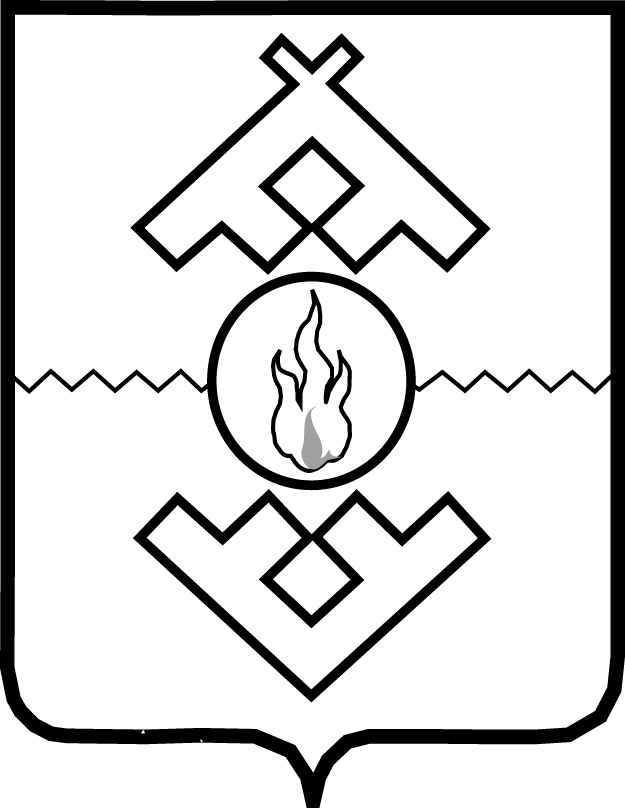 Департамент природных ресурсов, экологии и агропромышленного комплекса Ненецкого автономного округа ПРИКАЗот «__» _________ 2017 г. № ____г. Нарьян-МарОб утверждении порядка оформления и содержания заданий на проведение мероприятий по контролюбез взаимодействия с юридическими лицами, индивидуальными предпринимателями при осуществлении государственного контроля за предоставлением деклараций об объеме розничной продажи алкогольной и спиртосодержащей продукциии результатов таких мероприятийВ соответствии с пунктом 4 статьи 8.3 Федерального закона                          от 26.12.2008 года № 294-ФЗ «О защите прав юридических лиц                                    и индивидуальных предпринимателей при осуществлении государственного контроля (надзора) и муниципального контроля» ПРИКАЗЫВАЮ:1. Утвердить Порядок оформления и содержания заданий                               на проведение мероприятий по контролю без взаимодействия                                    с юридическими лицами, индивидуальными предпринимателями при осуществлении государственного контроля за предоставлением деклараций об объеме розничной продажи алкогольной и спиртосодержащей продукции                                и результатов таких мероприятий, согласно Приложению.2. Настоящий приказ вступает в силу со дня его официального опубликования.Руководитель Департамента                                                         С.А. АндрияновПриложениек приказу Департамента природных ресурсов, экологии и агропромышленного комплекса Ненецкого автономного округа
от __.__.2017 № ___«Об утверждении порядка оформления и содержания заданий на проведение мероприятий по контролю без взаимодействия с юридическими лицами, индивидуальными предпринимателями при осуществлении государственного контроля за предоставлением деклараций об объеме розничной продажи алкогольной и спиртосодержащей продукции и результатов таких мероприятий»Порядка оформления и содержания заданий на проведение мероприятий по контролю без взаимодействия с юридическими лицами, индивидуальными предпринимателями при осуществлении государственного контроля за предоставлением деклараций об объеме розничной продажи алкогольной и спиртосодержащей продукции и результатов таких мероприятий1. Общие положения1. Настоящий порядок устанавливает требования:1) к оформлению и содержанию заданий на проведение мероприятий                     по контролю без взаимодействия с юридическими лицами, индивидуальными предпринимателями при осуществлении государственного контроля                                 за предоставлением деклараций об объеме розничной продажи алкогольной                            и спиртосодержащей продукции;2) к оформлению должностными лицами Департамента природных ресурсов, экологии и агропромышленного комплекса Ненецкого автономного округа (далее – Департамент) результатов мероприятия по контролю без взаимодействия                          с юридическими лицами, индивидуальными предпринимателями при осуществлении государственного контроля за предоставлением деклараций                      об объеме розничной продажи алкогольной и спиртосодержащей продукции.2. К мероприятиям по контролю без взаимодействия с юридическими лицами, индивидуальными предпринимателями при осуществлении государственного контроля за предоставлением деклараций об объеме розничной продажи алкогольной и спиртосодержащей продукции относится наблюдение,                 за соблюдением юридического лица и индивидуального предпринимателя, обязанности по представлению таких деклараций, посредством использования «Личного кабинета» Департамента в федеральной государственной информационной системе Федеральной службы по регулированию алкогольного рынка.Правила представления деклараций об объеме производства, оборота и (или) использования этилового спирта, алкогольной и спиртосодержащей продукции,               об использовании производственных мощностей, об объеме собранного винограда и использованного для производства винодельческой продукции винограда, утверждены постановлением Правительства Российской Федерации от 09.08.2012              № 815 «О представлении деклараций об объеме производства, оборота и (или) использования этилового спирта, алкогольной и спиртосодержащей продукции,               об использовании производственных мощностей, об объеме собранного винограда и использованного для производства винодельческой продукции винограда».2. Оформление и содержание заданий на проведение мероприятий без взаимодействия с юридическими лицами, индивидуальными предпринимателями при осуществлении государственного контроля за предоставлением деклараций об объеме розничной продажи алкогольной и спиртосодержащей продукции3. Задание на проведение мероприятий по контролю без взаимодействия                  с юридическими лицами, индивидуальными предпринимателями при осуществлении государственного контроля за предоставлением деклараций                      об объеме розничной продажи алкогольной и спиртосодержащей продукции (далее – Задание) утверждается руководителем Департамента или заместителем руководителя Департамента.4. Задание оформляется по форме согласно Приложению 1 к настоящему Порядку.5. В задании указывается:1) цель проведения мероприятия по контролю;2) период начала и окончания проведения мероприятия по контролю;3) должностное лицо Департамента, ответственное за проведение мероприятия по контролю;4) сведения о юридических лицах и индивидуальных предпринимателях,                  в отношении которого будет проводиться мероприятие по контролю:- наименование юридического лица или индивидуального предпринимателя;- адрес (местонахождение) юридического лица или индивидуального предпринимателя;- ИНН юридического лица или индивидуального предпринимателя.6. Задание перед началом выполнения мероприятия по контролю вручается руководителем Департамента или заместителем руководителя Департамента, должностному лицу Департамента, ответственному за проведение мероприятия                 по контролю.3. Оформление результатов мероприятия по контролю без взаимодействия с юридическими лицами, индивидуальными предпринимателями при осуществлении государственного контроля за предоставлением деклараций об объеме розничной продажи алкогольной и спиртосодержащей продукции7. Результаты мероприятия по контролю оформляются должностным лицом Департамента, ответственного за проведение мероприятия по контролю, в виде акта о проведении мероприятия по контролю по форме согласно Приложению 2                                к настоящему Порядку.8. В акте о проведении мероприятия по контролю (далее – Акт) отражается:1) порядок его проведения;2) фиксируются результаты проведенного мероприятия по контролю. Акт составляется должностным лицом Департамента в одном экземпляре                  в срок не позднее 5 (пяти) рабочих дней, следующих за конечной датой проведения мероприятия по контролю, указанного в Задании.9. Акт должен содержать: 1) место и дата составления Акта; 2) период проведения мероприятия по контролю, время его начала                          и окончания;3) ФИО должностного лица, ответственного за проведение мероприятия по контролю;4) сведения о задании, на основании которого производится мероприятие               по контролю; 5) информацию о данных, полученных при его проведении;6) сведения о приложениях к акту.10. В случае выявления при проведении мероприятий по контролю нарушений обязательных требований, должностное лицо Департамента в срок не позднее 10 (десяти) рабочих дней принимает в пределах своей компетенции меры по пресечению выявленных нарушений.В случае получения в ходе проведения мероприятий по контролю без взаимодействия с юридическими лицами, индивидуальными предпринимателями сведений о готовящихся нарушениях или признаках нарушения обязательных требований Департамент направляет юридическому лицу, индивидуальному предпринимателю предостережение о недопустимости нарушения обязательных требований.4. Хранение и использование задания и актао проведении мероприятия11. После исполнения, Задания и Акты подлежат хранению в структурном подразделении, уполномоченном на осуществление государственного контроля                  за предоставлением деклараций об объеме розничной продажи алкогольной                       и спиртосодержащей продукции в соответствии с номенклатурой дел.Приложение 1к Порядку оформления и содержания заданий на проведение  мероприятий по контролю без взаимодействия с юридическими лицами, индивидуальными предпринимателями при осуществлении государственного контроля за предоставлением деклараций об объеме розничной продажи алкогольной и спиртосодержащей продукции и результатов таких мероприятий, утвержденному приказом Департамента природных ресурсов, экологии и агропромышленного комплекса Ненецкого автономного округа            от «__» _________ 2017 годаЗадание № _____на проведение мероприятий по контролю без взаимодействия с юридическими лицами, индивидуальными предпринимателями при осуществлении государственного контроля за предоставлением деклараций об объеме розничной продажи алкогольной и спиртосодержащей продукции_____________________                                                      «____» __________ 20___ г.          (место составления)                                                                                                (дата составления)_______________________________________________________________________                       (наименование должности должностного лица, выдавшего задание)_______________________________________________________________________                                                 (фамилия, имя, отчество должностного лица)в соответствии со ст. 8.3 Федерального  закона от 26.12.2008 № 294-ФЗ                       «О защите прав юридических лиц и индивидуальных предпринимателей при осуществлении государственного контроля (надзора) муниципального контроля»,в целях контроля за соблюдением юридическими лицами и индивидуальными предпринимателями сроков и порядка предоставления деклараций об объеме розничной продажи алкогольной и спиртосодержащей продукции, установленных постановлением Правительства Российской Федерации от 09.08.2012 № 815                   «О представлении деклараций об объеме производства, оборота и (или) использования этилового спирта, алкогольной и спиртосодержащей продукции,               об использовании производственных мощностей, об объеме собранного винограда и использованного для производства винодельческой продукции винограда»поручил должностному лицу Департамента ________________________________________________________________________________________________________                      (наименование должности должностного лица Департамента, Ф.И.О.)_______________________________________________________________________осуществить мероприятие по контролю без взаимодействия с юридическими лицами, индивидуальными предпринимателями посредством использования «Личного кабинета» Департамента в федеральной государственной информационной системе Федеральной службы по регулированию алкогольного рынкапериод проведения мероприятия: Начало: «___»_________20__г. Окончить: «___» ________ 20__г. в отношении:сведения о юридических лицах и  индивидуальных предпринимателяхУтверждаю:Руководитель Департамента            __________________       /___________________/  М.П.Приложение 2к Порядку оформления и содержания заданий на проведение  мероприятий по контролю без взаимодействия с юридическими лицами, индивидуальными предпринимателями при осуществлении государственного контроля за предоставлением деклараций об объеме розничной продажи алкогольной и спиртосодержащей продукции и результатов таких мероприятий, утвержденному приказом Департамента природных ресурсов, экологии и агропромышленного комплекса Ненецкого автономного округа            от «__» _________ 2017 годаАкт № _____о проведении мероприятий по контролю без взаимодействия с юридическими лицами, индивидуальными предпринимателями при осуществлении государственного контроля за предоставлением деклараций об объеме розничной продажи алкогольной и спиртосодержащей продукции_____________________                                                      «____» __________ 20___ г.          (место составления)                                                                                                (дата составления)Начато: «___»_________20__г. в _____ ч. ____ мин.Окончено: «___» ________ 20__г. в _____ч. ____ мин._______________________________________________________________________(наименование должности должностного лица, органа, осуществляющего государственный контроль)_______________________________________________________________________(фамилия, имя, отчество должностного лица)в соответствии со ст. 8.3 Федерального закона от 26.12.2008 № 294-ФЗ                       «О защите прав юридических лиц и индивидуальных предпринимателей при осуществлении государственного контроля (надзора) и муниципального контроля», на основании задания от «___» ____________ 20___ г. № ________, выданного_______________________________________________________________________(наименование должности должностного лица, выдавшего задание)осуществил мероприятие по контролю без взаимодействия с юридическими лицами, индивидуальными предпринимателями посредством использования «Личного кабинета» Департамента в федеральной государственной информационной системе Федеральной службы по регулированию алкогольного рынкаВ ходе проведения мероприятия установлено следующее:_______________________________________________________________________(описание хода проведения мероприятия, применения средств технических измерений, а также фиксации данных, полученных в результате проведения мероприятия)_________________________________________________________________________________________________________________________________________________________________________________________________________________________________________________________________________________________________________________________________________________________________________________________________________________________________________________________________________________________________________________________________________________________________________________________________________________________________________________________________________________________________________________________________________________________________________________________________________________________________________________________________________________________________________________________________________________________________________________________________________________________________________________________________________________________________________Сведения о приложениях к Акту:____________________________________________________________________________________________________________________________________________________________________________________________________________________________________________________________________________________________Подпись должностного лица, осуществившего мероприятие  ___________________№ п/пНаименование юридического лица (индивидуального предпринимателя)Адрес (местонахождение) юридического лица, индивидуального предпринимателяИНН12341…………………